供应商注册与登陆常见问题处理内容提要（报错速查）：备注：登陆凯龙招采平台的时候建议使用360浏览器。推荐使用360极速模式。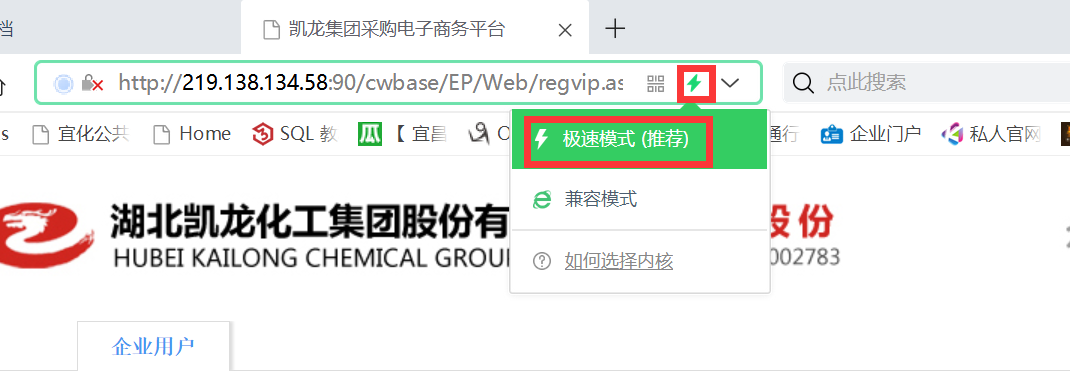 注册常见问题A：无法上传附件。问题描述：注册时，资质信息标上传附件的按钮无法点击，是IE控件被阻止导致无法正常显示。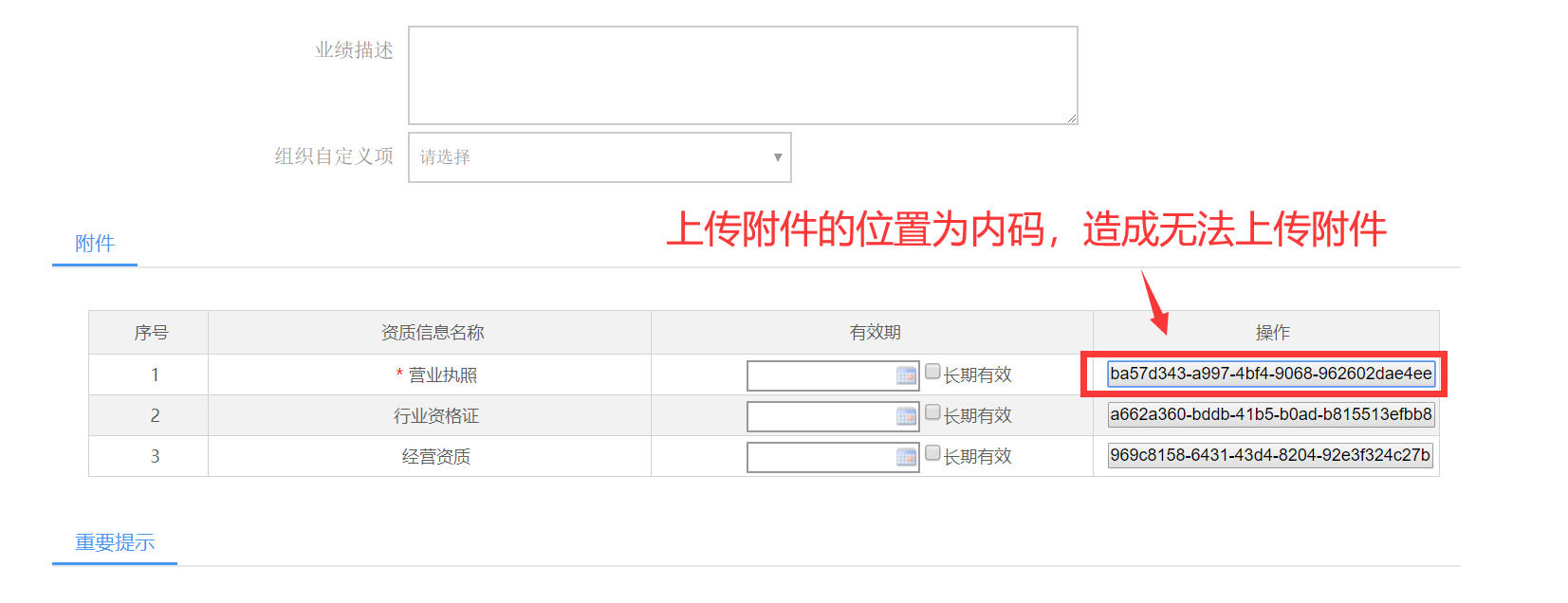 解决方案：
(1)请参照如下设置打开Internet选项设置：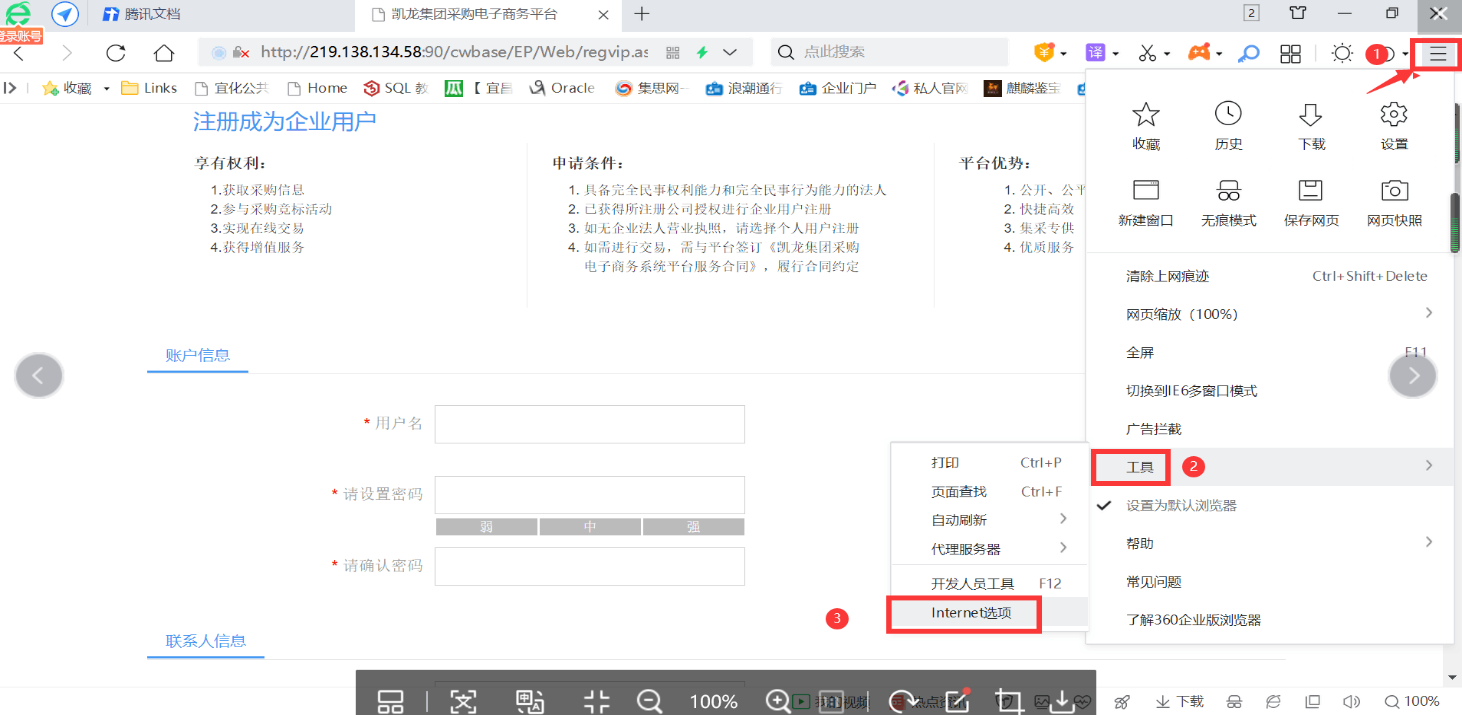 (2)将控件的安全选项均配为启用状态，并保存。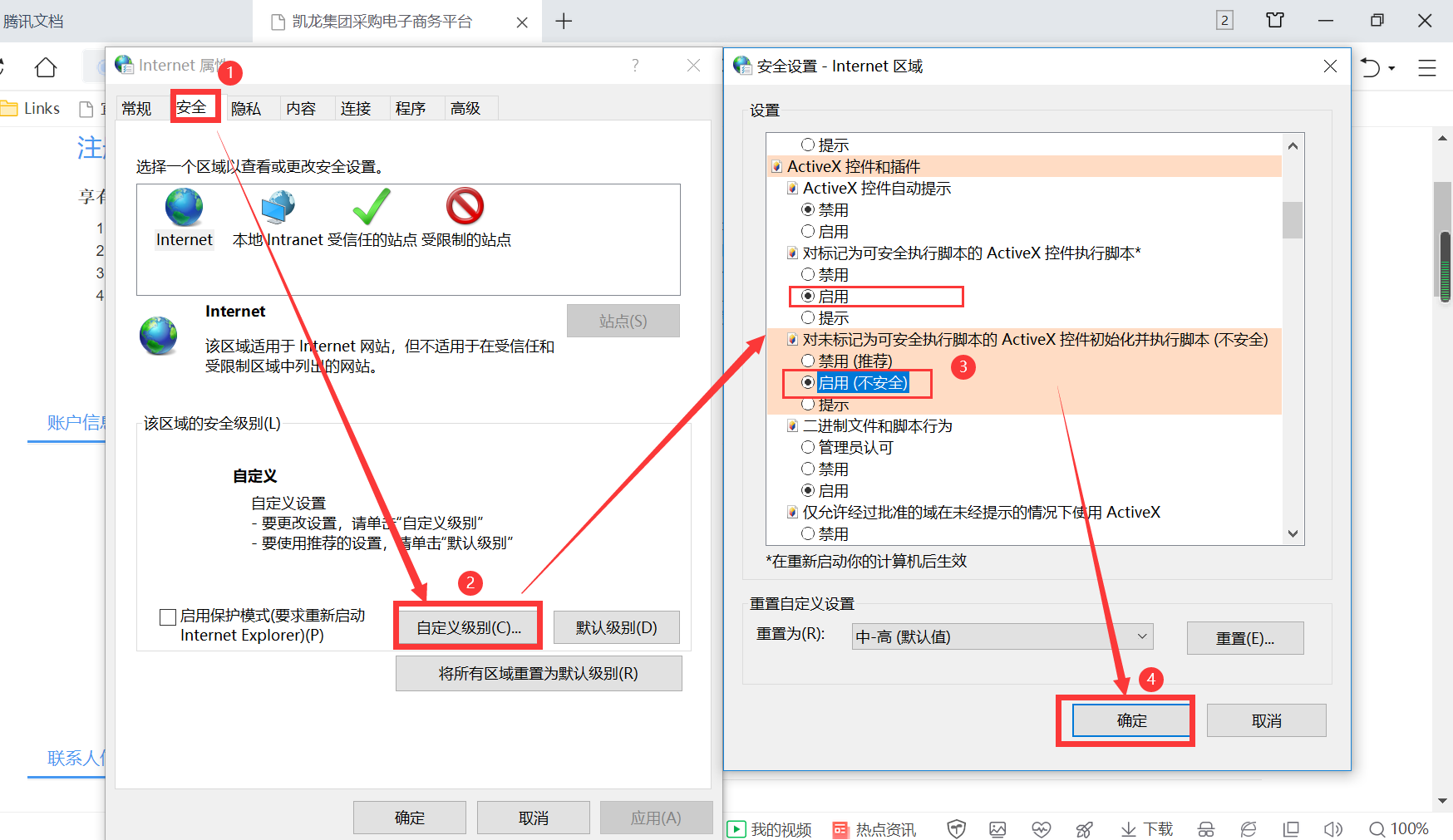 (3)重新打开浏览器，登陆网站进行注册。注册常见问题B：上传附件500报错。问题描述：360浏览器在极速模式下或其他浏览器在注册供应商时，上传附件报错，报错提示：HTTP error （500）如图。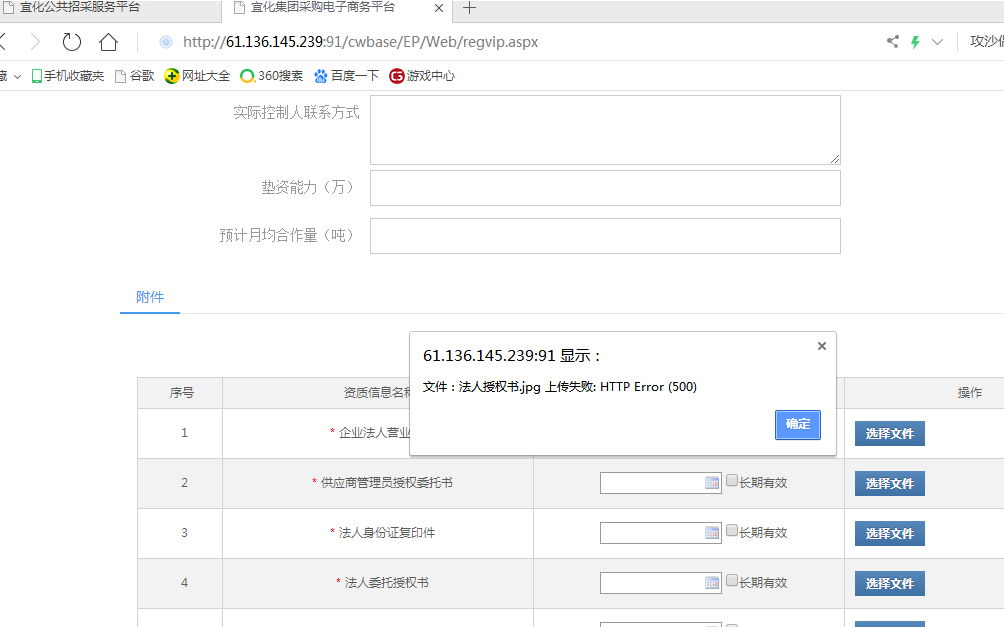 问题原因：经查出现此问题是由于本地浏览器flash player插件装的过多导致的。停用其他版本，只保留一个。建议停用历史版本，启用新版本。   问题解决操作如下：在浏览器中输入 chrome://plugins/ 打开插件管理页面，（360浏览器会自动跳转至 se: //plugins/ 下）找到 Adobe flash player ，点击详细信息前的“+”展开。将历史版本的 flash 插件停用掉，仅启用最新版本，然后回到注册界面刷新后重试即可。注：置灰的版本为停用。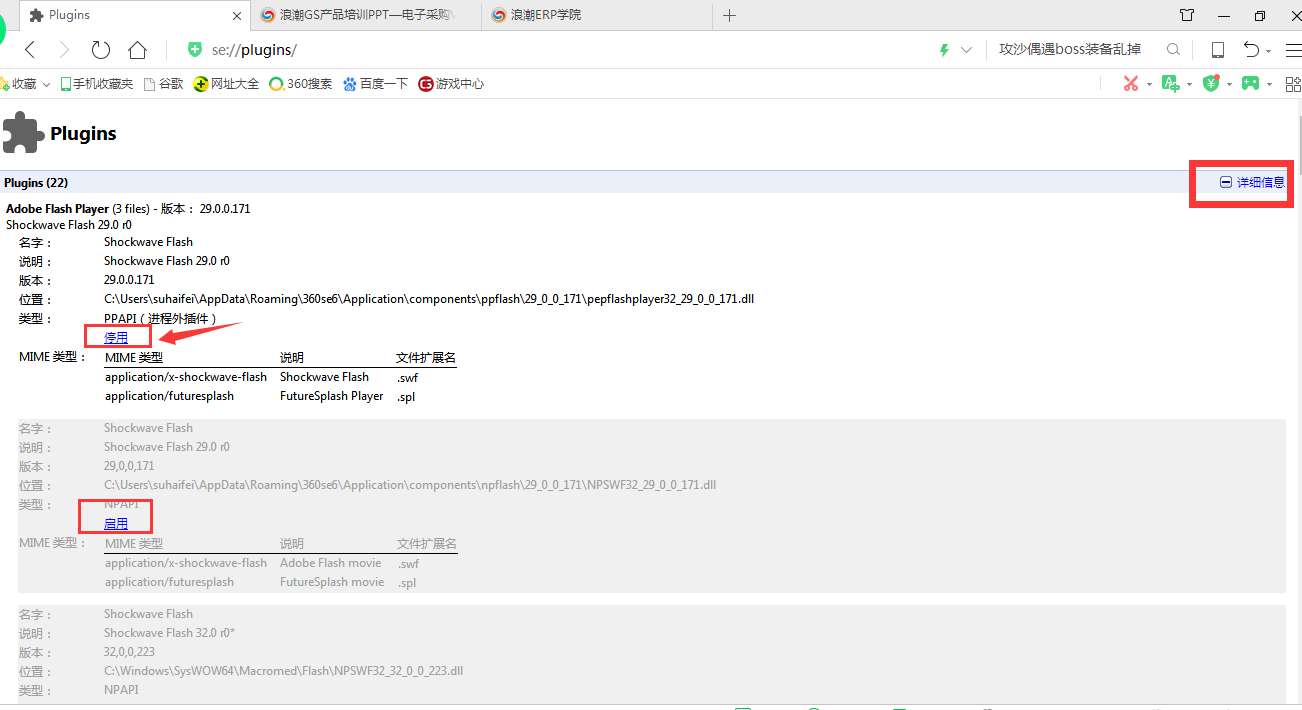 3.登陆供方系统常见问题：无法跳转页面
登录成功后，点击供方交易系统后如未正常跳转页页，请参考以下设置。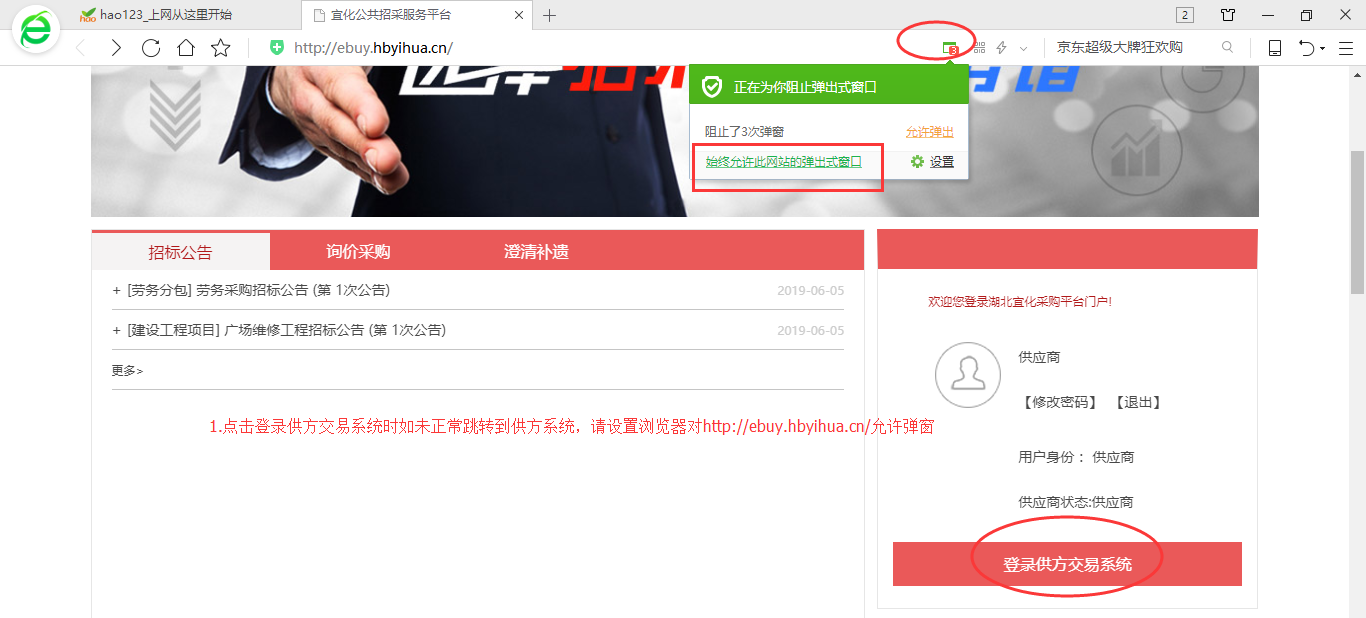 报错时机问题简介需要参考的处理方法注册时出现报错上传资质文件的位置为乱码，无法上传附件。注册常见问题A注册时出现报错上传资质文件的时候，报错提示：上传失败 HTTP error （500）注册常见问题B登陆报价系统时出现报错 点“登陆供方建议系统”无法跳转页面登陆供方系统常见问题